８うｍ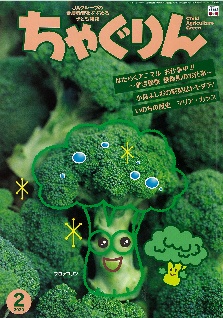 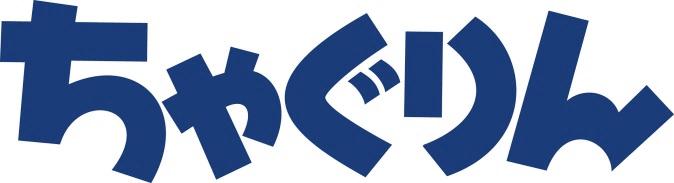 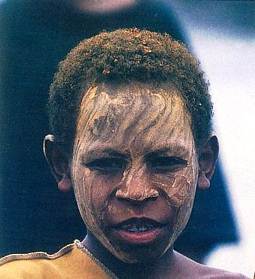 子どもたちにとって、のりは不思議な食べ物です。おにぎりや手巻きずしなど身近で大好きな食べ物に登場しますが、どうやって生産されているのかについては分からないことばかりです。もしかしたら海で栽培されていることも知らないかもしれません。知っているようで詳しくは知らない、それこそが授業づくりにつながるポイントです。今回はのりを授業に取り上げるアイディアを紹介します。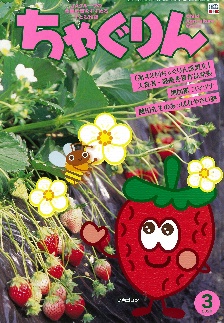 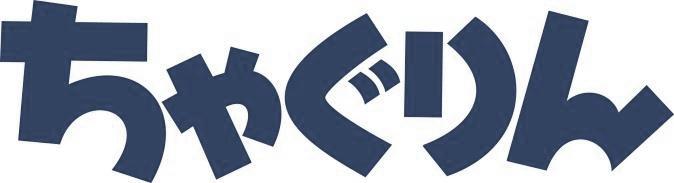 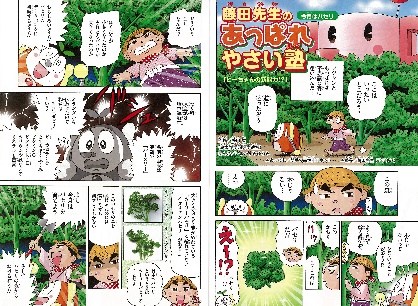 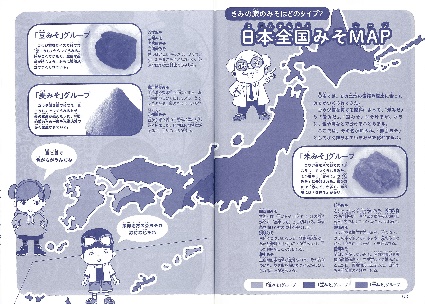 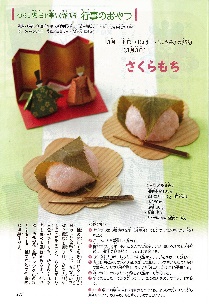 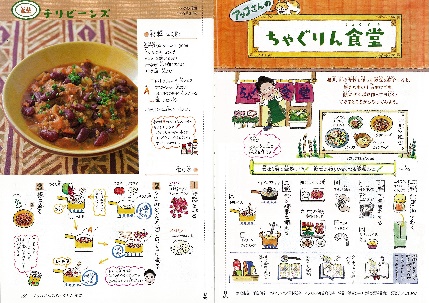 